KEPUTUSAN CAMAT BADEGANKABUPATEN PONOROGONOMOR : 188/      /405.30.13/2020TENTANGTIM PENYUSUN STANDAR AKUNTABILIAS KINERJA INSTANSI PEMERINTAH (SAKIP)KECAMATAN BADEGAN KABUPATEN PONOROGOTAHUN 2020CAMAT BADEGAN KABUPATEN PONOROGOSUSUNAN KEANGGOTAAN TIM PENYUSUN STANDAR AKUNTANBILITAS KINERJA INSTANSI PEMERINTAH (SAKIP) KECAMATAN BADEGAN KABUPATEN PONOROGO TAHUN 2020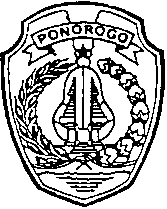 PEMERINTAH   KABUPATEN   PONOROGOKECAMATAN  BADEGANJalan Ponorogo-Solo Nomor 123 A Telp/Fax. 751151BADEGANMenimbang:bahwa dalam rangka menindaklanjuti amanat  Peraturan Menteri Negara Pendayagunaan Aparatur Negara dan Reformasi Birokrasi Nomor 29 Tahun 2010, tentang Pedoman Penyusunan Penetapan Kinerja dan Laporan Akuntabilitas Kinerja Instansi Pemerintah, maka dipandang perlu untuk menyusun Tim Penyusun Standar Akuntabilitas Kinerja Instansi Pemerintah dengan Surat Keputusan Camat badegan Kabupaten Ponorogo ;Mengingat:Undang-Undang Nregara Republik Indonesia Tahun 1945 pasal 4 ayat 1;Undang-Undang Nomor 28 Tahun 1999 tentang Penyelenggaraan Negara yang Bersih dan Bebas dari Korupsi, Kolusi dan Nepotisme;Peraturan Pemerintah Republik Indonesia Nomor 8 Tahun 2006 tentang Pelaporan Keuangan dan Kinerja Instansi Pemerintah;Peraturan Pemerintah Nomor 8 Tahun 2008 tentang Pedoman Evaluasi Penyelenggaraan Pemerintah Daerah;Peraturan Menteri Negara Pendayagunaan Aparatur Negara dan Reformasi Birokrasi Nomor 29 Tahun 2010, tentang Pedoman Penyusunan Penetapan Kinerja dan Laporan Akuntabilitas Kinerja Instansi Pemerintah;Peraturan Menteri Negara Pendayagunaan Aparatur Negara dan Reformasi Birokrasi Nomor 53 Tahun 2014 tentang Petunjuk Teknis Penyusunan Perjanjian Kinerja, Pelaporan Kinerja dan Review atas Laporan Kinerja;Peraturan Daerah Kabupaten Ponorogo Nomor 01 Tahun 2019 tentang atas Perubahan Peraturan Daerah Kabupaten Ponorogo Nomor Nomor 04 Tahun 2016 tentang Rencana Pembangunan Jangka Menengah Daerah (RPJMD) Kabupaten Ponorogo Tahun 2016 - 2021;Peraturan Daerah Kabupaten Ponorogo Nomor 6 Tahun 2016 tentang Pembentukan dan Susunan Perangkat Daerah (Lembaran Daerah Kabupaten Ponorogo Tahun 2016 Nomor 6) sebagaimana telah diubah dengan Peraturan Daerah Nomor 4 Tahun 2019 tentang Perubahan Atas Peraturan Daerah Kabupaten Ponorogo Nomor 6 Tahun 2016 tentang Pembentukan dan Susunan Perangkat Daerah (Lembaran Daerah Kabupaten Ponorogo Tahun 2019 Nomor 4);Peraturan Bupati Ponorogo nomor 24 Tahun 2019 tentang Pelimpahan  Sebagian Wewenang Bupati kepada Camat untuk melaksanakan sebagian urusan Pemerintah Daerah;MEMUTUSKAN :MEMUTUSKAN :MEMUTUSKAN :Menetapkan:PERTAMA:Penyusunan Standar Akuntanbilitas Kinerja Istansi Pemerintah (SAKIP) yang merupakan kewajiban setiap Satuan Kerja Perangkat Daerah (SKPD) dalam kurun waktu 1 (satu) Tahun, maka perlu membentuk Tim Penyusun dalam pelaksanaanya.KEDUA:Tim Penyusun sebagaimana dimaksud pada diktum PERTAMA bertugas Merencanakan, menyiapkan dan menyusun SAKIP secara Sistematis, Terencana dan Terukur. Tim Penyusun SAKIP sebagaimana terdapat dalam Lampiran I Keputusan ini.KETIGA:Dokumen SAKIP sebagaimana dimaksud dalam diktum KEDUA merupakan lampiran yang tidak terpisahkan dari keputusan ini.KEEMPAT:Keputusan ini mulai berlaku pada tanggal ditetapkan.Ditetapkan di: Badegan: BadeganPadaTanggal:   Maret 2020:   Maret 2020CAMAT BADEGANCAMAT BADEGANCAMAT BADEGANCAMAT BADEGANCAMAT BADEGANCAMAT BADEGANRINGGA DH IRAWAN, SSP. MSi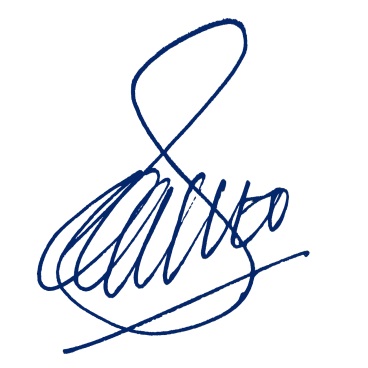 Pembina Tk INIP. 19751209 199603 1 001RINGGA DH IRAWAN, SSP. MSiPembina Tk INIP. 19751209 199603 1 001RINGGA DH IRAWAN, SSP. MSiPembina Tk INIP. 19751209 199603 1 001NONAMAJABATANKEDUDUKAN DALAM TIMKET.1RINGGA DH IRAWAN, STTP., MSiCamatPengarah2Drs. SERI MULYONOSekeretaris KecamatanKetua3KUSNUDIN, SEKasubag Keuangan, Penyusunan Program dan PelaporanSekretaris4MUHLAS, S.Sos, MSiKasi Tata PemerintahanAnggota5TITO WAHYUDIANTO, SEKasi Pemberdayaan MasyarakatAnggota6AGUS NAHROWI, SEKasi Keamanan dan Ketertiban UmumAnggota7M. WAHYUDI, S.SosKasi Pelayanan UmumAnggota8M. GUFRON R, SSKasi Kesejahteraan MasyarakatAnggota8AGUS SATRIYONO, SHKasubag Umum dan KepegawaianAnggotaCAMAT BADEGANCAMAT BADEGANRINGGA DH IRAWAN, SSP. MSiPembina Tk INIP. 19751209 199603 1 001RINGGA DH IRAWAN, SSP. MSiPembina Tk INIP. 19751209 199603 1 001RINGGA DH IRAWAN, SSP. MSiPembina Tk INIP. 19751209 199603 1 001RINGGA DH IRAWAN, SSP. MSiPembina Tk INIP. 19751209 199603 1 001